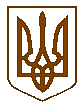 БУЧАНСЬКА     МІСЬКА      РАДАКИЇВСЬКОЇ ОБЛАСТІДВАДЦЯТЬ ШОСТА  СЕСІЯ    СЬОМОГО   СКЛИКАННЯР  І   Ш   Е   Н   Н   Я« 23 » березня 2017 р. 							№ 1162 - 26 –VІІПро внесення змін до рішення№ 8-1-VII від 03.11.2015 року«Про затвердження складувиконавчого комітету Бучанськоїміської ради»	Відповідно до ст.26 п.3 Закону України «Про місцеве самоврядування в Україні», міська радаВИРІШИЛА:Внести до складу виконавчого комітету Михайлюка Олега Михайловича, керуючого справами виконавчого комітету Бучанської міської ради.	Міський голова							А.П.Федорук